ADVERTISEMENT FOR BIDS – CDBG-I PROJECTWastewater Treatment Plant RelocationCWSRF Project No. SRF370529-05CDBG-I Project No. 20-l-3167ARPA Project No. VUR-W-ARP-0018Town of St. Pauls, North CarolinaSealed bids for the Wastewater Treatment Plant Relocation Project will be received at St. Pauls Town Hall, 210 West Blue Street, St. Pauls, NC on April 23, 2024 at 2:00 p.m., then be publicly opened and read aloud. The bidder shall show evidence of appropriate contractor’s license by clearly displaying his or her current license number on the outside of the sealed envelope in which the bid is delivered. The proposed project includes the abandonment of the existing Wastewater Treatment Plant and the construction of a new Wastewater Treatment Plant on an adjacent parcel of land. A new influent screen, grit removal, and influent pump station are proposed at the existing wastewater treatment plant site. The new WWTP includes a Field Erect Wastewater Treatment System with flow equalization, aeration, clarification and sludge holding. The new plant also includes tertiary disc filters, a chlorine contact basin and chemical feed equipment. A new lab building, maintenance building and electrical building are included to support these facilities.The Information for Bidders, Bid Form, Contract Plans, Specifications, Bid Bond, Performance and Payment Bond, and other contract documents may be examined at the following:  Town of St. Pauls Town Hall, St. Pauls, NC; McGill Associates, PA, Pinehurst, NC; and QuestCDN at https://www.questcdn.com/.Digital copies of Bid Documents are available for purchase at www.mcgillassociates.com for a fee of $50.00 per set.  These documents may be downloaded by selecting this project from the “Bids” link and by entering Quest Project Number 8972832.  For assistance and free membership registration, contact QuestCDN at (952) 233-1632 or info@questcdn.com.  Neither the Owner nor the Engineer will be responsible for full or partial sets of Bidding Documents, including any Addenda, obtained from any source other than QuestCDN. Each Bidder shall be responsible for the review of all addenda for the project and shall acknowledge the addenda on the bid form.A Pre-Bid Conference will be held at the St. Pauls Town Hall, 210 West Blue Street, St. Pauls, NC 28384 on 03/27/2024 at 10:00 a.m.All project related questions are to be submitted in writing to     david.honeycutt@mcgillassociates.com.This project is being funded in whole or in part by the Community Development Block Grant Program (CDBG). All federal CDBG requirements will apply to the contract: Bidders on this work will be required to comply with Section 109 and E.O. 11246 which prohibits discrimination in employment regarding race, creed, color, sex, or national origin. Bidders must comply with Title VI of the Civil Rights Act of 1964, Davis Bacon Act, Anti-Kickback Act, and Contract Work Hours and Safety Standards Act. The Town is committed to and supportive of efforts to effectively maintain and/or increase the use of Small and Minority/Women-Owned Business and Historically Underutilized Businesses (HUB) contract participation for Construction Projects, services (including professional and consulting services) and commodities purchases, AND increase contract participation to offer employment, training and contracting opportunities in accordance with Section 3 of the Housing and Urban Development Act of 1968 (24 C.F.R Part 135).No bidder may withdraw his/her bid within 60 days after the actual date of the opening thereof.  The Town reserves the right to waive any informalities or to reject any or all bids.This information is available in Spanish or any other language upon request. Please contact: Mayor Elbert Gibson, Town Mayor, at 910-865-5165 or at 210 West Blue Street, St. Pauls, NC 28384 for accommodations for this request.Esta información está disponible en español o en cualquier otro idioma bajo petición. Por favor, póngase en contacto con Mayor Elbert Gibson, Town Mayor, at 910-865-5165 o en 210 West Blue Street, St. Pauls, NC 28384 de alojamiento para esta solicitud.This municipality is an Equal Opportunity Employer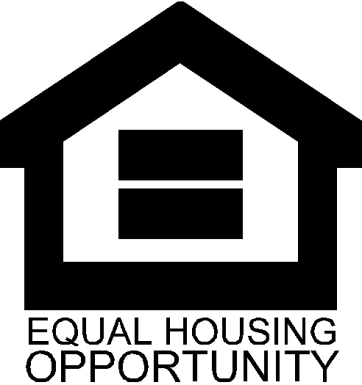 Date:                                                     3/16/2024Authorized Representative:                                                             Elbert Gibson, Mayor